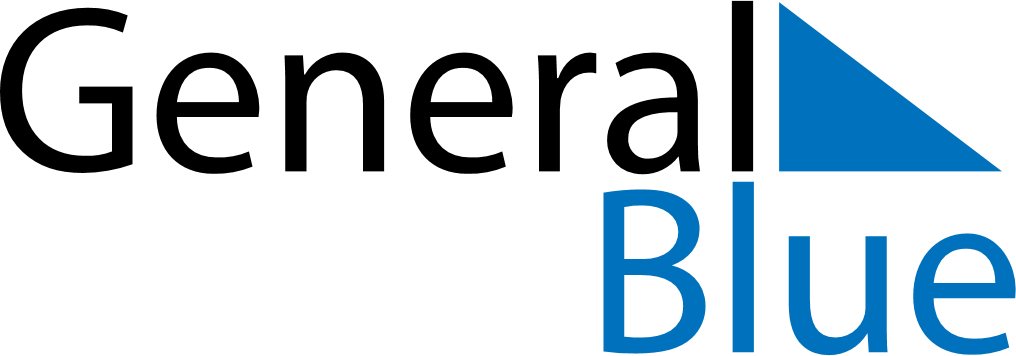 2026 - Q4China 2026 - Q4China 2026 - Q4China 2026 - Q4China 2026 - Q4China 2026 - Q4China OctoberMONTUEWEDTHUFRISATSUNOctober1234October567891011October12131415161718October19202122232425October262728293031OctoberNovemberMONTUEWEDTHUFRISATSUNNovember1November2345678November9101112131415November16171819202122November23242526272829November30DecemberMONTUEWEDTHUFRISATSUNDecember123456December78910111213December14151617181920December21222324252627December28293031DecemberOct 1: National DayOct 2: National DayOct 3: National Day